Муниципальное бюджетное общеобразовательное учреждениесредняя общеобразовательная школа № 3города НевинномысскаСтавропольского краяАдрес: . Невинномысск, ул. Ленина, 107Тел. (8-86554)3-41-56                                                                                                                 3-31-14УЧЕБНЫЙ ПЛАННА   2019-2020  УЧЕБНЫЙ ГОД(2-3х классах обучения по адаптированной основной образовательной программы  начального общего образования обучающихся с ограниченными возможностями здоровья)       ПОЯСНИТЕЛЬНАЯ ЗАПИСКАк учебному плану МБОУ СОШ № 3на 2019-2020 учебный годОбщие положения Учебный план МБОУ СОШ № 3 для 1-4 классов на 2019-2020 учебный год разработан с учетом следующих нормативных документов:- Федеральный закон от 29 декабря 2012 года № 273 - ФЗ «Об образовании в Российской Федерации»;- федеральный государственным образовательный стандарт начального общего образования, утвержденный приказом Министерства образования и науки Российской Федерации от 06 октября 2009 года № 373 «Об утверждении и введении в действие   федерального государственного образовательного стандарта начального общего образования» (далее - ФГОС НОО);-приказ Министерства и науки Российской Федерации от 29 декабря 2014 года №1643 «О внесении изменений в федеральный государственный образовательный стандарт начального общего образования, утвержденный приказом министерства образования и науки Российской Федерации от 6 декабря 2009 г. № 373»;- приказом Министерства образования и науки Российской Федерации от 19.12.2014 года № 1598 «Об утверждении федерального государственного образовательного стандарта начального общего образования обучающихся с ограниченными возможностями здоровья»;- приказ Минобрнауки России от 31.12.2015г. №1576 «О внесение изменений в федеральный государственный образовательный стандарт начального общего образования, утвержденный приказом министерства образования и науки Российской Федерации от 6 декабря 2009 г. №373»;- примерная основная образовательная программа начального общего образования, разработанная в соответствии с требованиями федерального государственного образовательного стандарта начального общего образования и одобрена решением федерального учебного методического объединения по общем образованию (протокол от 8 апреля 2015 г. №1/15);- порядок организации и осуществления образовательной деятельности по основным общеобразовательным программам – образовательным программам начального общего, основного общего и среднего общего образования, утвержденный приказом   Министерства образования и науки Российской Федерации от 30 августа 2013 года № 1015;- письмо Департамента государственной политики в сфере воспитания детей и молодежи Минобрауки РФ от 14.12.2015г. № 09-3564 «О внеурочной деятельности и реализации дополнительных общеобразовательных программ»;- письмо Министерства образования и науки России от 25.05.2015 №08-761 «Об изучении предметных областей: «Основы религиозных культур и светской этики» и «Основы духовно-нравственной культуры народов России»;- Санитарно-эпидемиологические правила и нормативы СанПиН 2.4.2.2821 – 10 «Санитарно-эпидемиологические требования к условиям и организации обучения в общеобразовательных учреждениях, утвержденные Постановлением Главного государственного санитарного врача Российской Федерации от 29 декабря 2010 года № 189;- Устав муниципального бюджетного общеобразовательного учреждения средней общеобразовательной школы № 3 города Невинномысска.Учебный план предусматривает 4 - летний нормативный срок освоения адаптированной основной образовательной программы  начального общего образования обучающихся с ограниченными возможностями здоровья для 2-3 классов; продолжительность учебного года  34 учебные недели.     Образовательная деятельность в 2-3 классах обучения по адаптированной основной образовательной программы  начального общего образования обучающихся с ограниченными возможностями здоровья организована в соответствии с Уставом. Учебный год в школе начинается с 1 сентября и делится на четверти, в соответствии с календарным графиком. Продолжительность учебного года во  2-3-х классах – не менее 34 учебных недель. Для профилактики переутомления обучающихся предусматривается равномерное распределение периодов учебного времени и каникул в соответствии с годовым календарным графиком МБОУ СОШ № 3.	Занятия во 2-3х классах обучения по адаптированной основной образовательной программы  начального общего образования обучающихся с ограниченными возможностями здоровья проводятся по 5-дневной учебной неделе.  Продолжительность урока во 2-3 классах – 40 минут.	Объем домашних заданий (по всем предметам) должен быть таким, чтобы затраты времени на его выполнение не превышали (в астрономических часах): во 2-3 классах – 1,5 часа, в 4 классах – 2 часа.           Во 2-4 классах обучения по адаптированной основной образовательной программе  начального общего образования обучающихся с ограниченными возможностями здоровья осуществляется по программе «Школа России».Учебный процесс в классах обучения по адаптированной основной образовательной программе  начального общего образования обучающихся с ограниченными возможностями здоровья и адаптированной основной образовательной программе  основного общего образования обучающихся с ограниченными возможностями здоровья осуществляется на основе программ начального общего и основного общего образования при одновременном сохранении коррекционной направленности педагогического процесса, которая реализуется через допустимые изменения в структурировании содержания, специфические методы, приемы работы, дополнительные часы на коррекционные занятия, направленные на нормализацию эмоционально-волевой сферы, формирование продуктивных способов мыслительной деятельности, а также на исправление возможных нарушений общения и поведения.	Обязательная часть учебного плана направлена на достижение целей начального общего образования в соответствии с требованиями федерального государственного образовательного стандарта начального общего образования обучающихся с ограниченными возможностями здоровья, обеспечивает сохранение единого образовательного пространства. Обязательная часть учебного плана отражает содержание образования, которое обеспечивает решение важнейших целей современного начального образования:- формирование гражданской идентичности учащихся;- их приобщение к общекультурным и национальным ценностям, информационным технологиям;- готовность к продолжению образования на последующих уровнях основного общего образования;- формирование здорового образа жизни, элементарных правил поведения в экстремальных ситуациях;-личностное развитие учащегося в соответствии с его индивидуальностью.	Каждая предметная область учебного плана в 2-3 классах представлена набором соответствующих учебных предметов. 	Основная задача предметной области «Русский язык и литературное чтение» - формирование первоначальных представлений о русском языке как государственном языке Российской Федерации, как средстве общения людей разных национальностей в России и за рубежом.	Предмет «Русский язык» ориентирован на развитие и совершенствование всех видов речевой деятельности: чтения, письма, слушания, говорения, на формирование элементарной лингвистической компетенции, овладения первоначальными представлениями о нормах русского языка и правилах речевого этикета.	Предмет «Литературное чтение» направлен на формирование навыков чтения и приемов понимания и анализа текста, на приобщение детей к литературе как искусству слова; на знакомство с богатым миром отечественной и зарубежной детской литературы; развитие устной и письменной речи.	Предметная область «Родной язык и литературное чтение на родном языке» нацелена на формирование первоначальных представлений о единстве и многообразии языкового и культурного пространства России, о языке как основе национального самосознания.	 «Литературное чтение на родном языке» в МБОУ СОШ № 3 интегрируются в учебном предмете «Литературное чтение» предметной области «Русский язык и литературное чтение» в целях обеспечения достижения обучающимися планируемых результатов освоения русского языка как родного и литературного чтения на родном языке в соответствии с ФГОС НОО.	На изучение предметной области «Иностранный язык» («Английский язык»)  в 3 классе отводится 1час в неделю. Предмет ориентирован на приобретение начальных навыков общения в устной и письменной форме с носителями иностранного языка на основе своих речевых возможностей и потребностей.  	Предметная область «Математика и информатика» представлена в учебном плане предметом «Математика». Курс математики направлен на развитие у обучающихся логического мышления, творческих способностей, интереса к математике, создание системы понятий, формирование предметных умений и навыков, необходимых для успешного решения учебных и практических задач, освоение основ математических знаний, обеспечивает высокий уровень овладения предметными и метапредметными компетенциями, в том числе информационными. 	 Предметная область «Обществознание и естествознание» включает предмет «Окружающий мир». Данный предмет направлен на формирование основ мировоззрения ребенка, на получение знаний об окружающем мире, природе, человеке и обществе. Предмет «Окружающий мир» интегрирован с основами безопасности жизнедеятельности с целью формирования у учащихся сознательного и ответственного отношения к вопросам личной безопасности и безопасности окружающих, приобретения основополагающих знаний и умений распознавать и оценивать опасные ситуации и вредные факторы среды обитания человека, определять способы защиты от них.		В предметную область «Искусство» включены обязательные учебные предметы «Музыка» и «Изобразительное искусство». Данная область ориентирована на формирование целостного восприятия ребенком окружающего мира, нравственно-эстетического воспитания.	Предметная область «Технология» представлена предметом «Технология». Данная область ориентирована на формирование опыта как основы обучения и познания, осуществления поисково-аналитической деятельности для практического решения прикладных задач с использованием знаний, полученных при изучении других учебных предметов.	Предметная область «Физическая культура» представлена предметом «Физическая культура» и направлена на укрепление здоровья, содействие гармоничному физическому, нравственному и социальному развитию, на формирование первичных умений саморегуляции средствами физической культуры, формирование навыков здорового и безопасного образа жизни.В классах обучения по адаптированной основной образовательной программы  начального общего образования обучающихся с ограниченными возможностями здоровья за счет части, формируемой участниками образовательных отношений проводятся индивидуальные и групповые коррекционные занятия : во 2 классе – 2 часа, в 3 классе проводятся по 1 часу индивидуальных и групповых коррекционных занятий; Внеурочная деятельность в МБОУ СОШ № 3 реализуется с учетом интересов детей и пожелания родителей. Модель внеурочной деятельности в рамках реализации ФГОС НОО основана на оптимизации внутренних ресурсов образовательного учреждения и учреждений дополнительного образования. Реализация внеурочной деятельности осуществляется через коррекционно-развивающую область, различные формы организации, отличные от урочной системы обучения, такие как экскурсии, кружки, секции, объединения, круглые столы, конференции, диспуты, олимпиады, конкурсы, общественно-полезные практики.Внеурочная деятельность организована по направлениям:-Спортивно-оздоровительное;- Общеинтеллектуальное;- Общекультурное;- Духовно-нравственное;- Социальное.Формы и виды промежуточной аттестации	Cистему отметок, формы, порядок и периодичность промежуточной аттестации учащихся школы регламентирует «Положение о системе отметок, формах, порядке и периодичности промежуточной аттестации учащихся переводных классов муниципального общеобразовательного учреждения средней общеобразовательной школы № 3». Промежуточная аттестация учащихся школы в 2019-2020 учебном году по русскому языку, математике распределяется по классам следующим образом:Формы промежуточной аттестации во 2- 3 классах       Учебный план МБОУ СОШ № 3на 2019-2020 учебный годдля 2-3 классов для детей с ОВЗ по ФГОС   Учебный план МБОУ СОШ № 3на 2019-2020 учебный годдля 4 классов для детей с ОВЗ 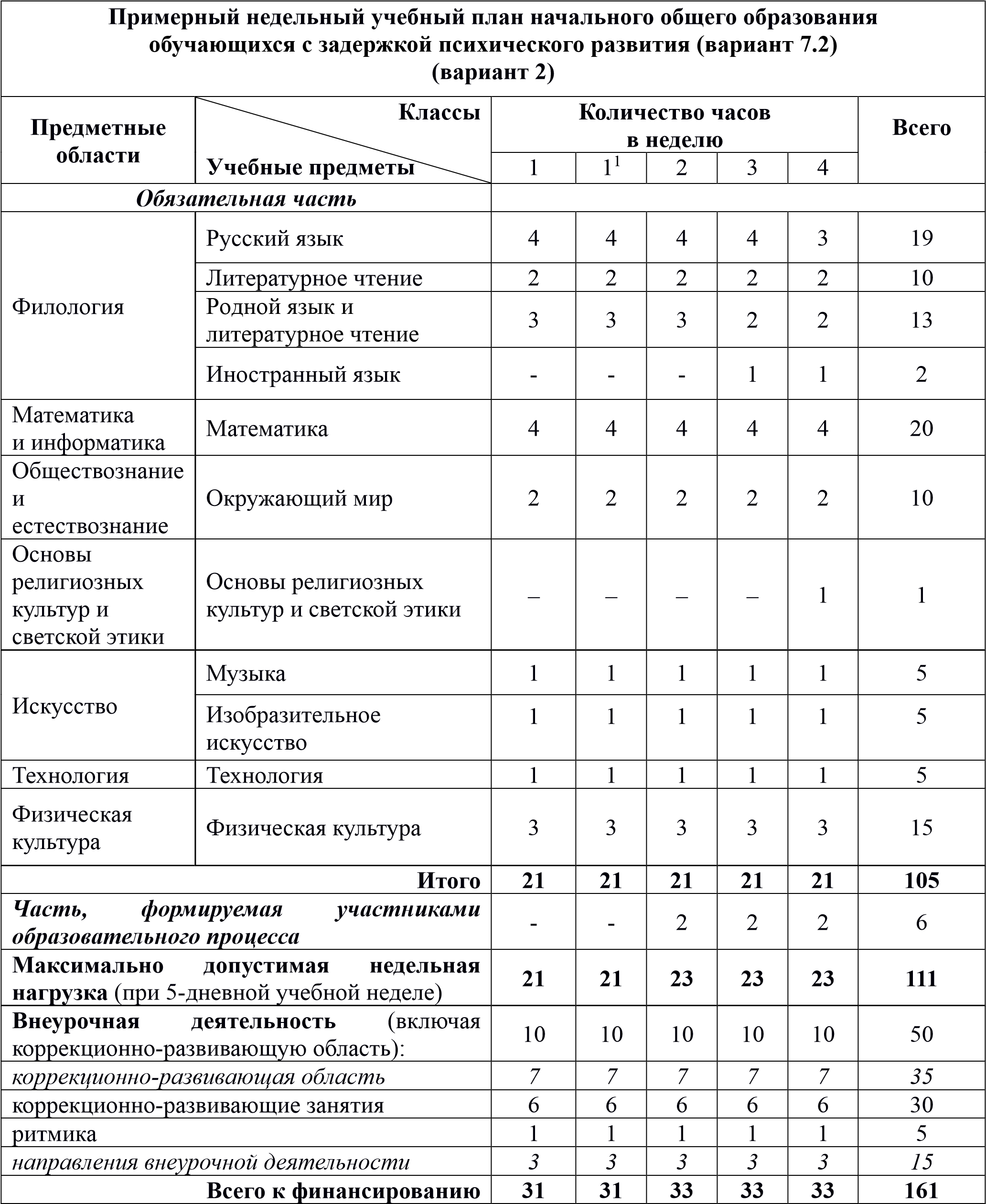 УТВЕРЖДАЮДИРЕКТОР МБОУ СОШ № 3г. НЕВИННОМЫССКАСТАВРОПОЛЬСКОГО КРАЯ___________________Е.Е.Деменьтиенко29 августа 2019 года            Приказ № ___ -о/д от 29 августа 2019 годаРассмотрен на заседании Педагогического совета  МБОУ СОШ № .НевинномысскаПротокол № 1 от 29 августа 2019 годаПредметФорма проведения промежуточной аттестацииРусский языкДиктант с грамматическим заданиемЛитературное чтениеПроверка техники чтенияИностранный языкКонтрольная работаМатематикаКонтрольная работаОкружающий мирКонтрольная работаИзобразительное искусствоТворческая работаТехнологияПроект (индивидуальный/групповой)Физическая культураКонтрольные нормативыПредметные областиУчебные предметы                 классыКоличество часов в неделюКоличество часов в неделюКоличество часов в неделюКоличество часов в неделюПредметные областиУчебные предметы                 классыIIIIIIIIIIIОбязательная частьОбязательная частьРусский язык и литературное чтениеРусский язык4444Русский язык и литературное чтениеЛитературное чтение4444Родной язык и литературное чтение на родном языкеРодной язык1111Родной язык и литературное чтение на родном языкеЛитературное чтение на родном языке****Иностранный языкИностранный язык-111Математика и информатикаМатематика 4444Обществознание и естествознаниеОкружающий мир2222Основы религиозных культур и светской этикиОсновы религиозных культур и светской этики----ИскусствоМузыка1111ИскусствоИзобразительное искусство1111Технология Технология 1111Физическая культураФизическая культура3333Итого:Итого:21222323Часть, формируемая участниками образовательных отношенийЧасть, формируемая участниками образовательных отношенийЧасть, формируемая участниками образовательных отношенийЧасть, формируемая участниками образовательных отношенийЧасть, формируемая участниками образовательных отношенийИндивидуальные и групповые коррекционные занятияИндивидуальные и групповые коррекционные занятия2111Максимально допустимая недельная нагрузка Максимально допустимая недельная нагрузка 23232323Внеурочная деятельность (включая коррекционно-развивающую область)Внеурочная деятельность (включая коррекционно-развивающую область)10101010коррекционно-развивающая область:коррекционно-развивающая область:2444Индивидуальные и групповые коррекционные занятияИндивидуальные и групповые коррекционные занятия2444Направления внеурочной деятельностиНаправления внеурочной деятельности8666Федеральный компонентУчебные предметыФедеральный компонентУчебные предметы4классРусский язык5Литературное чтение4Иностранный язык2Математика4Информатика и ИКТОкружающий мир  (человек, природа, общество)2Музыка1Изобразительное искусствоискусствоискусствоискусство1Технология  (труд)1Физическая культура3Основы религиозных культур и светской этики1ИТОГО24Региональный компонент и компонент образовательного учреждения Индивидуальные и групповые коррекционные занятия2Предельно допустимая аудиторная учебная нагрузка при 6-дневной учебной неделе26Внеурочная деятельность